ANEXO V – Lista de Presença da Capacitação para Elaboração do PMSB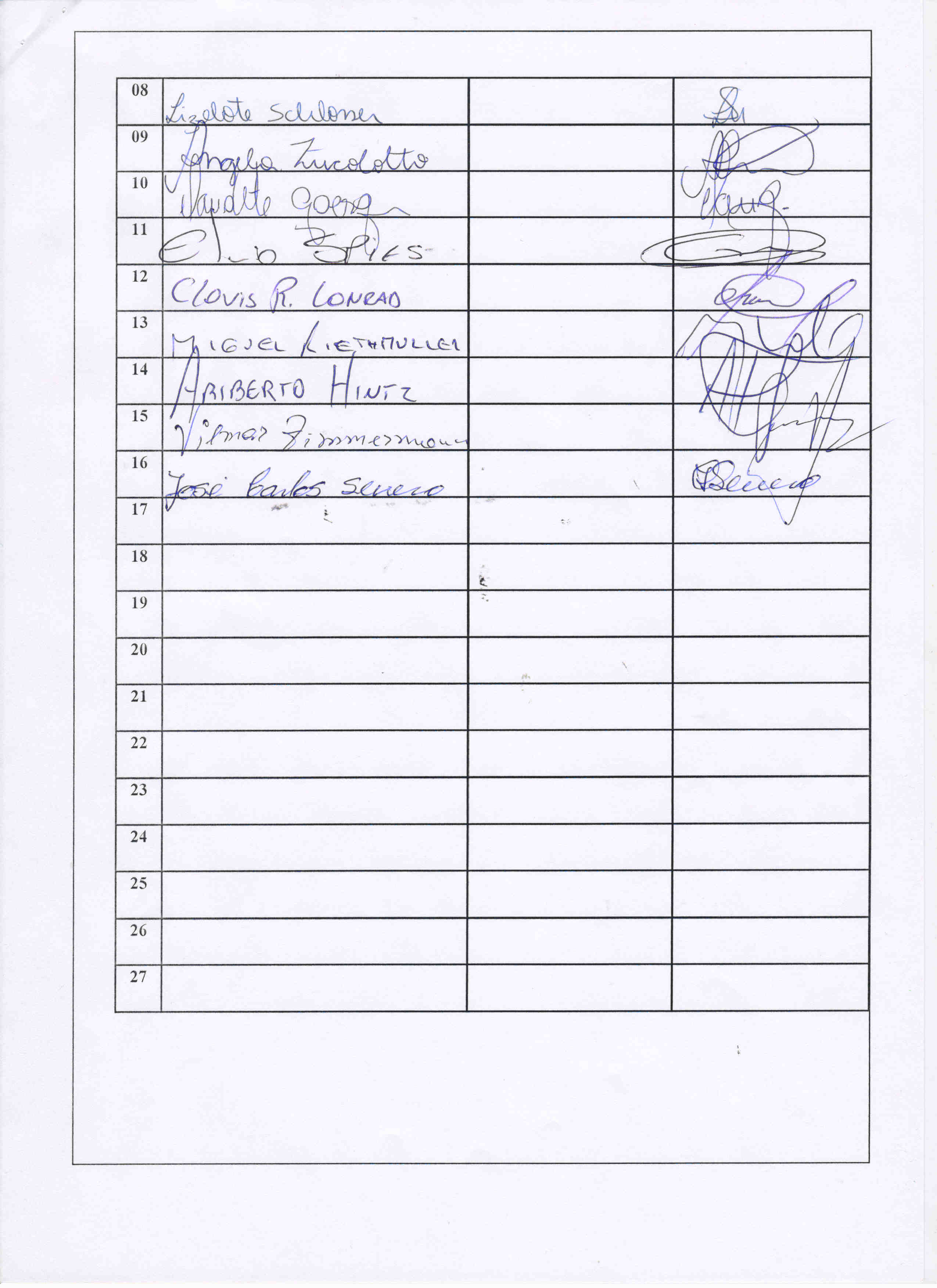 Fonte: Prefeitura Municipal de Augusto Pestana, 2012.ANEXO W – Mapa de Localização do Município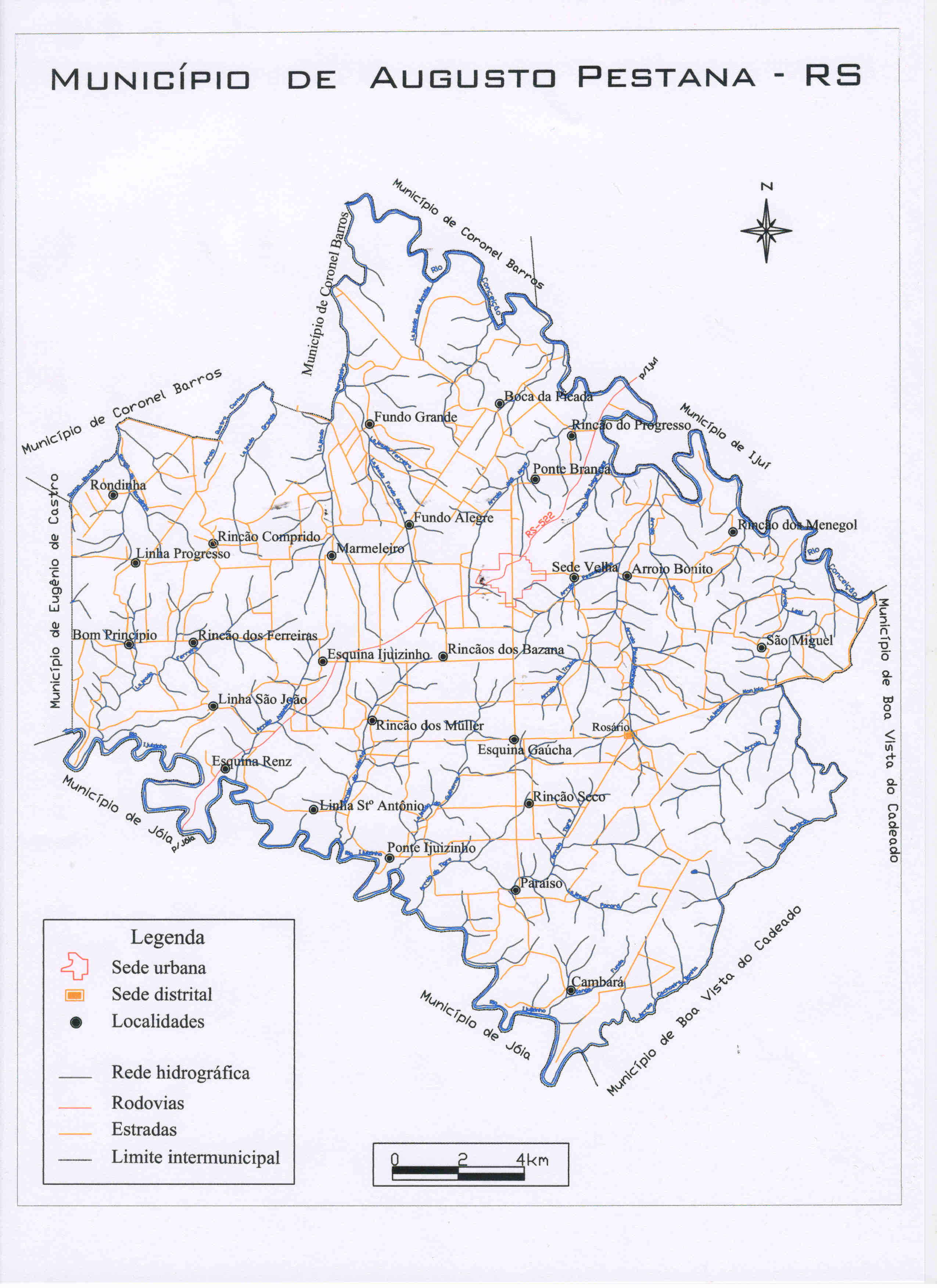 Fonte: Prefeitura Municipal de Augusto Pestana, 2012.ANEXO X – Mapa de Localização do Município – Área Urbana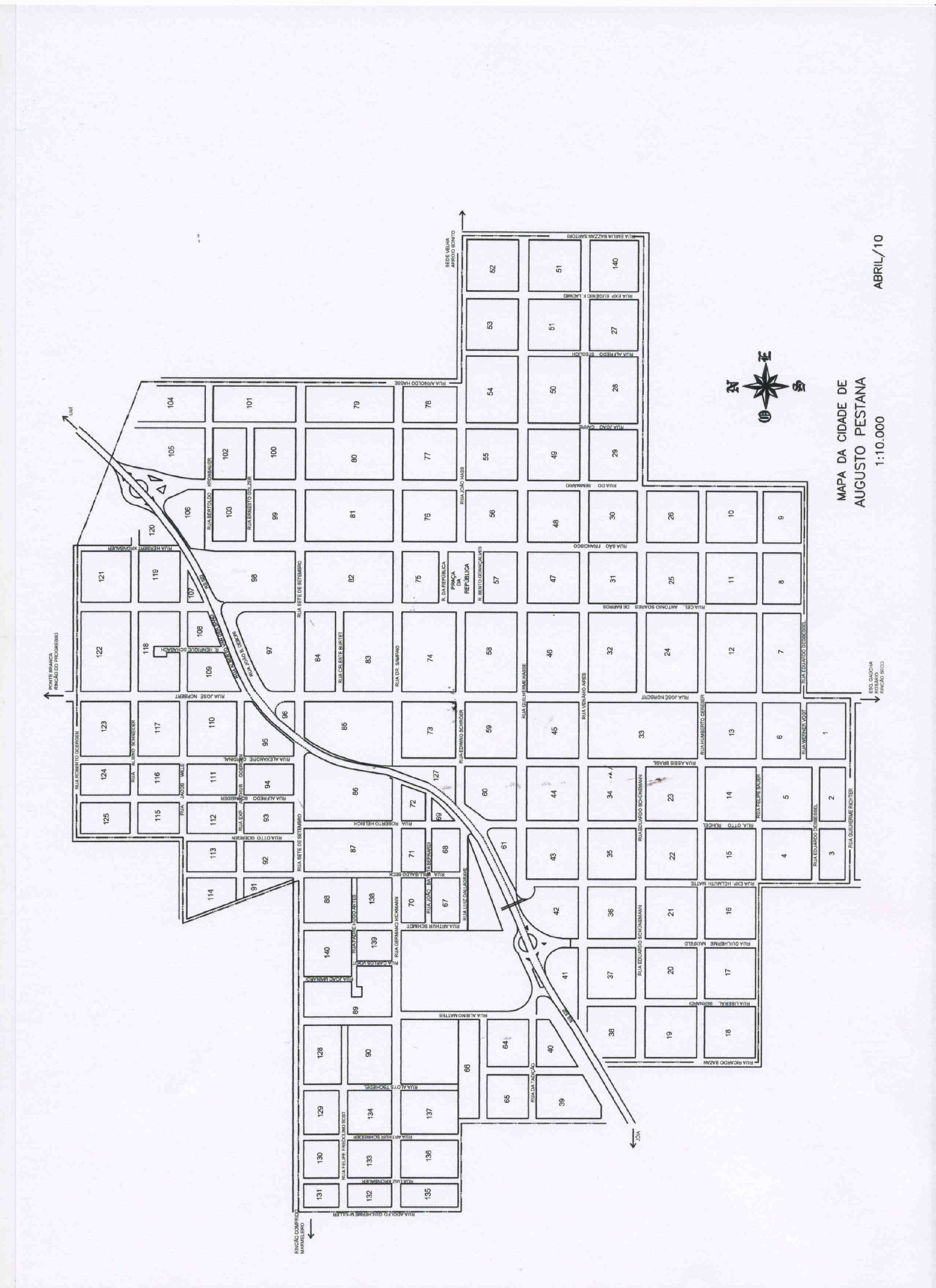 Fonte: Prefeitura Municipal de Augusto Pestana, 2012.ANEXO Y – Ata da 1ª Reunião de Elaboração do PMSB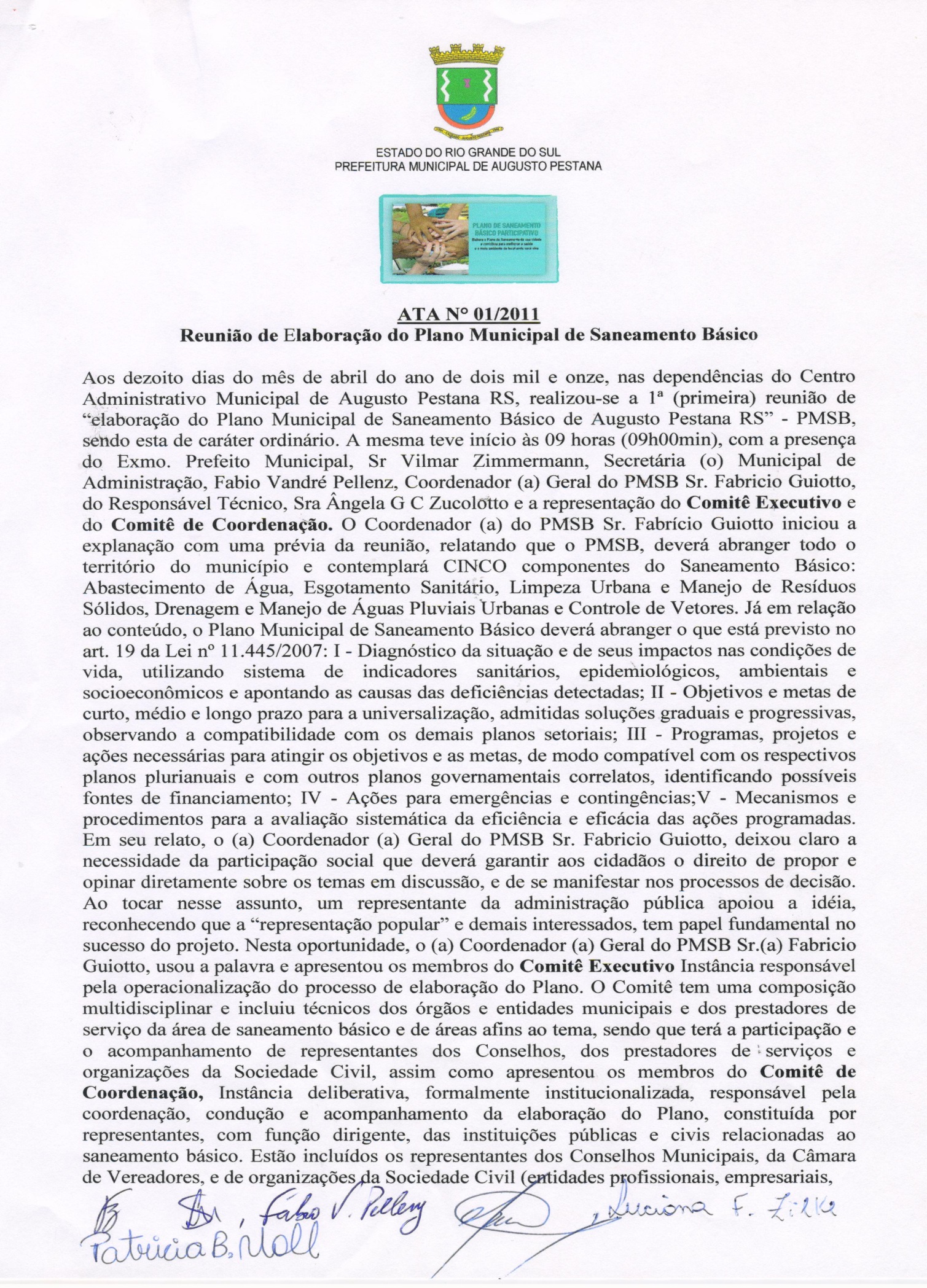 Fonte: Prefeitura Municipal de Augusto Pestana: ATA DA 1º REUNIÃO DO PMSB, 2012.ANEXO Z – Ata da 1ª Reunião de Elaboração do PMSB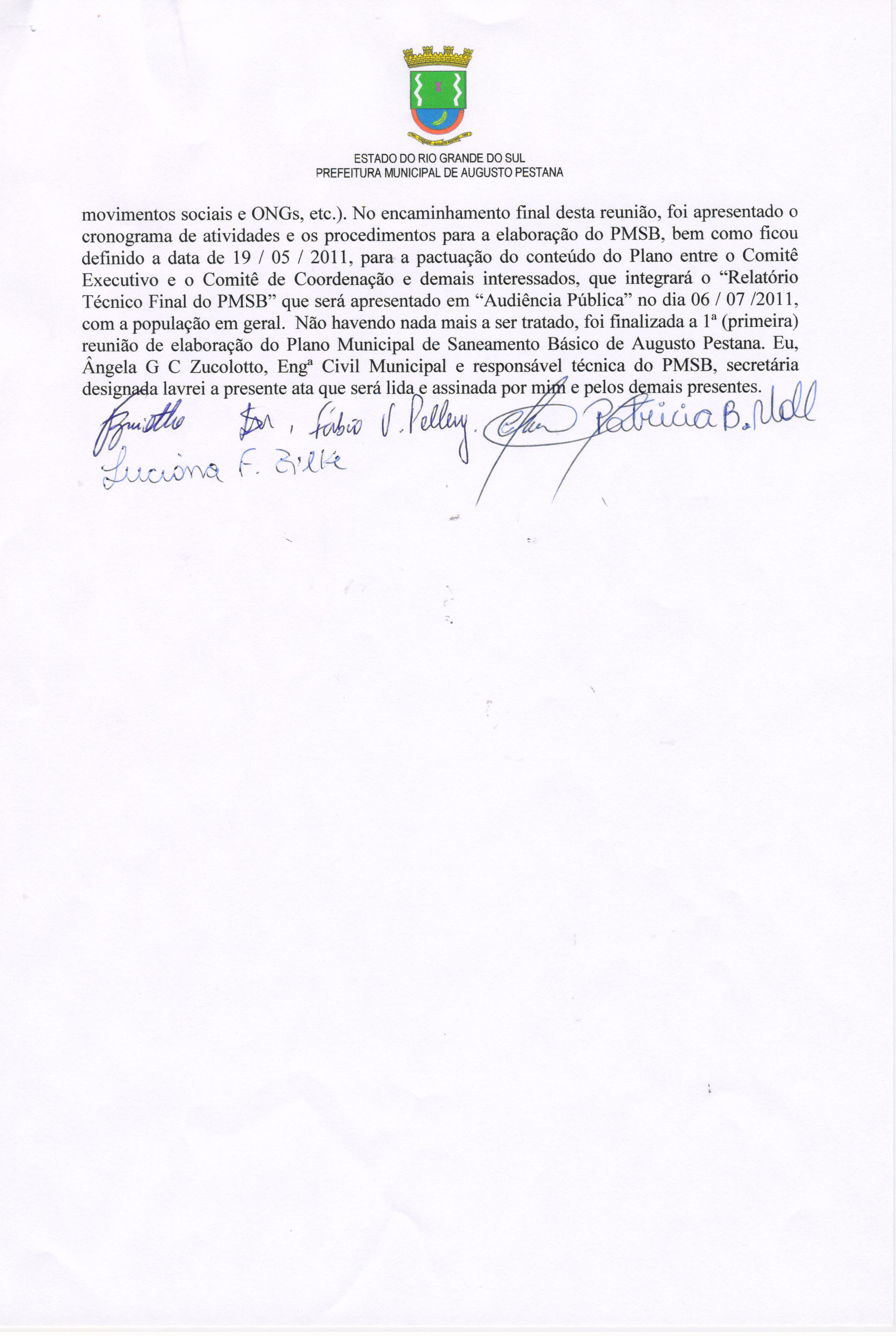 Fonte: Prefeitura Municipal de Augusto Pestana: ATA DA 1º REUNIÃO DO PMSB, 2012.